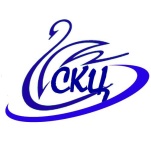 Муниципальное бюджетное учреждение культуры«Лебяжьевский Социально-культурный центр»/МБУК «Лебяжьевский СКЦ»/*****************************************************************************ЗаявлениеДиректору МБУК «Лебяжьевский СКЦ»Хлыстунову Д.М.Директору МБУК «Лебяжьевский СКЦ»Хлыстунову Д.М.от(должность работника)(фамилия полностью, инициалы)Прошу перевести меня на неполный рабочий деньПрошу перевести меня на неполный рабочий деньПрошу перевести меня на неполный рабочий день0,5 ставкичаса сс оплатой труда в соответствии с отработанным временем.с оплатой труда в соответствии с отработанным временем.дата цифрами(дата)(подпись)(расшифровка подписи)